表1：大專校院學校衛生與健康促進計畫績優學校名單大專校院學校衛生與健康促進計畫績優學校成果觀摩會流程1.慈濟技術學院活動照片               2.義守大學活動照片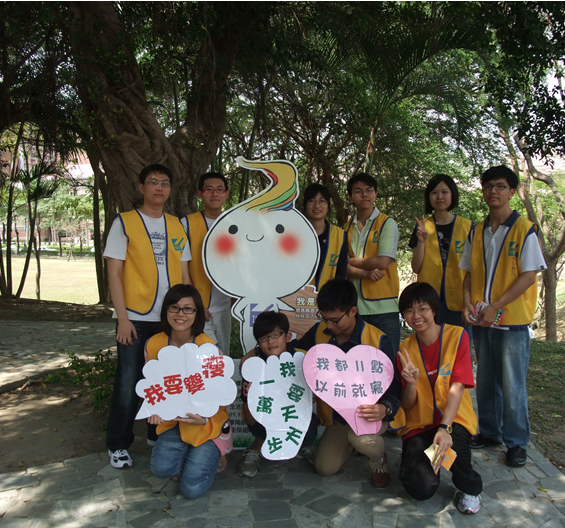 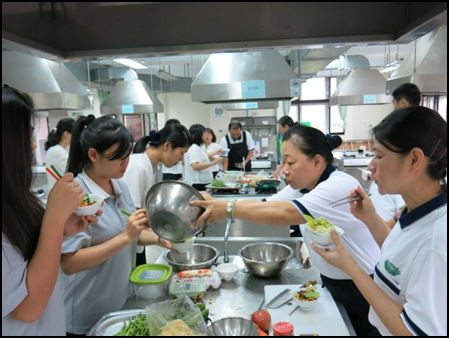 慈濟技術學院體位管理營養講座。      義守大學健康志工隊。3. 國立臺灣科技大學活動照片        4.國立虎尾科技大學活動照片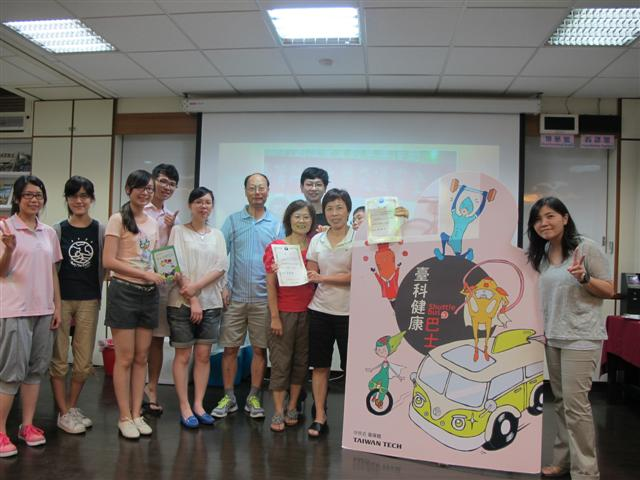 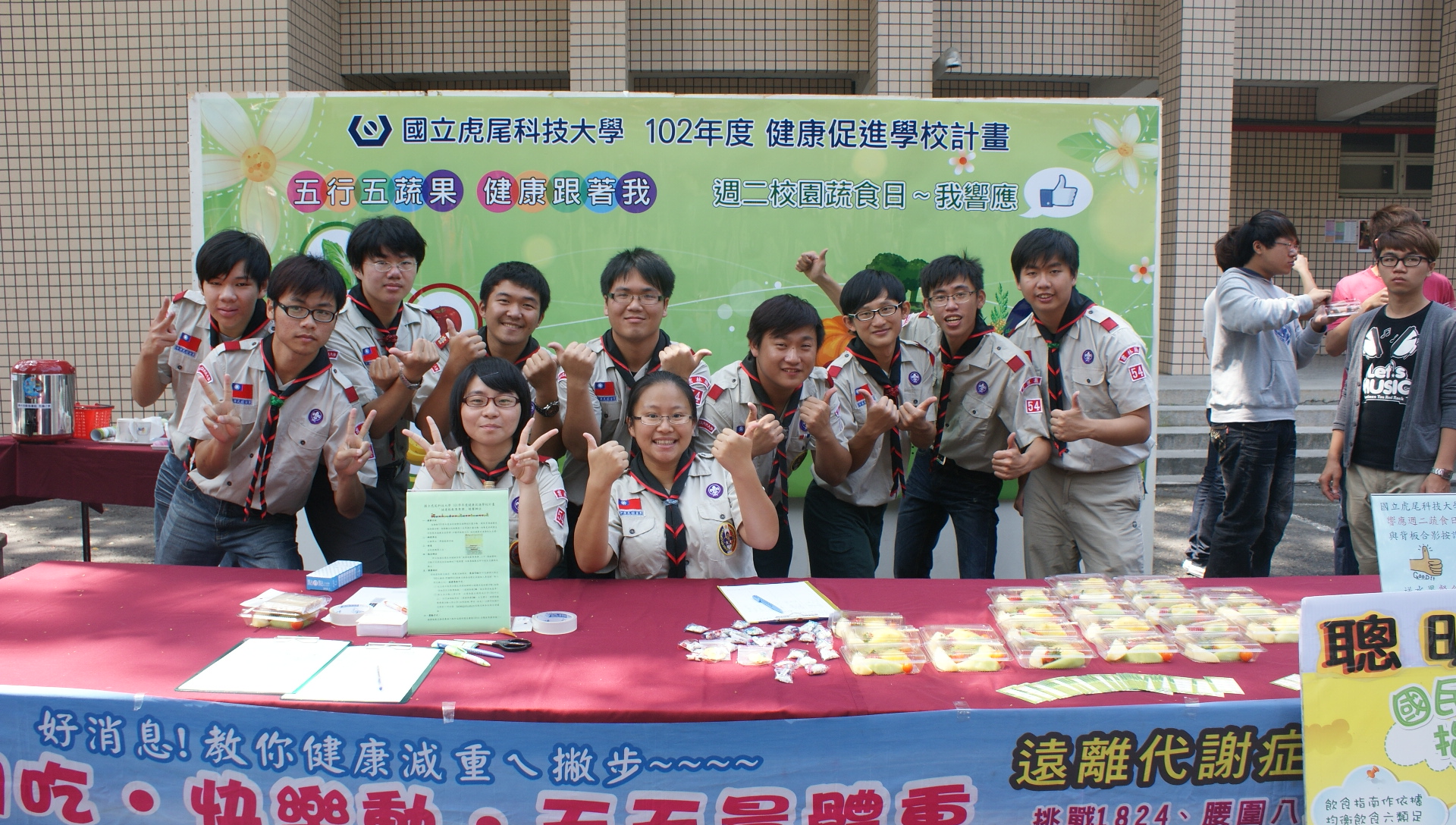  臺科健康幸福巴士結業典禮活動。     虎尾科大學生響應週二蔬食日。學校名稱學校名稱受訪人員單位電話大學校院學校衛生輔導績優大學校院學校衛生輔導績優大學校院學校衛生輔導績優大學校院學校衛生輔導績優大學校院學校衛生輔導績優1慈濟技術學院瑪芽護理師學務處衛生保健組03-8572158轉23622義守大學廖梨伶組長學務處衛生保健組07-6577711轉22453輔仁大學葉玉枝組長學務處衛生保健組02-290525284元培科技大學王海龍組長學務處衛生保健組03-6102247大專校院健康促進學校績優大專校院健康促進學校績優大專校院健康促進學校績優大專校院健康促進學校績優大專校院健康促進學校績優1義守大學廖梨伶組長學務處衛生保健組07-6577711轉22452國立虎尾科技大學葉怡玲組長學務處衛生保健組05-63151513國立中央大學吳炤民組長學務處衛生保健組03-4227151轉572754國立臺北護理健康大學許智皓主任健康中心主任02-28227101轉24505國立臺灣科技大學林采玲護理師學務處衛生保健組02-273761376弘光科技大學廖芬玲組長學務處衛生保健組04-26318652轉14607台北海洋技術學院方秀華組長學務處衛生保健組02-28102292轉22358稻江科技暨管理學院林廷怡護理師學務處衛生保健組05-3622889轉3719醒吾科技大學張碧芳組長學務處衛生保健組02-26015310轉130110國立高雄師範大學張雅妮護理師學務處衛生保健組07-7172930轉6292時間流程主持人09:20-09:30報到09:30-09:40長官致詞教育部09:40-10:00102年度學校衛生輔導績優學校頒獎101學年度大專校院健康促進學校績優學校頒獎教育部10:00-11:00健康促進學校績優學校經驗分享-3所學校(每校10~15分鐘分享、3校同時進行問與答15~30分鐘)1.義守大學2.國立虎尾科技大學3.國立臺灣科技大學11:00-11:10休息11:10-12:00健康促進學校期末成果報告撰寫方法紀雪雲副教授12:00-13:00午餐(含各校海報參觀)各績優學校13:00-14:30學校衛生暨健促績優學校~校園參觀(分4組進行) 弘光科技大學14:30-15:30102年度學校衛生輔導績優學校準備經驗分享-2所學校(每校15~20分鐘分享、2校同時進行問與答20~30分鐘)1.慈濟技術學院2.輔仁大學15:30-15:40休息15:40-16:30學生健康檢查資料及生活型態調查之運用國立臺灣師範大學施淑芳助理教授16:30-17:00綜合座談教育部國立臺灣師範大學郭鐘隆教授施淑芳助理教授17:00賦歸